ČLOVĚK A JEHO SVĚT (tento pracovní list je na celý týden)Během víkendu nám začalo JARO. Minulý týden bylo už krásně teploučko, začaly kvést první jarní kytičky. Příroda se probudila ze zimního spánku.V pracovním sešitě si na straně 50 vlep obrázky a pak mi zkus napsatjaká zvířata vidíš na obrázku.________________________________________________________________________________________________________________________________________________________________________Pak se přestěhuj na stranu 51 a zkus splnit úkoly:Nápověda ke cvičení 1: slova na doplněníkalendáře, jarní, Sluníčko, keřích, sněženky, ptáci, vlaštovky zahradě, mrkve, hrachu, salátuProhlédni si: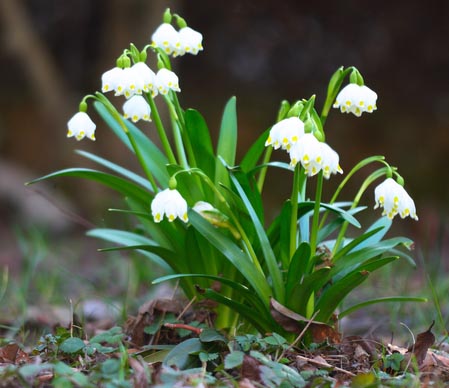 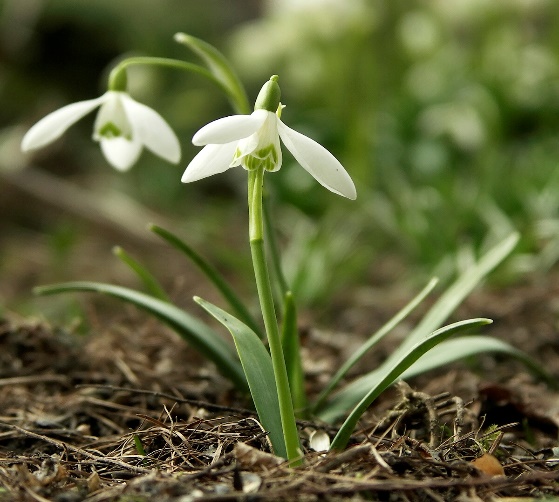 Sněženka podsněžník					Bledule jarní